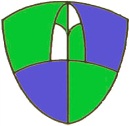 Kirkhill Nursery and Primary SchoolPlan for Moderation Activity 2016-2017DateActivityModeration Week 1(Week Beginning 12.09.16)Engagement with the Benchmark Documents (Education Scotland, August 2016)How can these be used to ensure we are assessing effectively?What evidence will we use to ensure that we are confident in our professional judgements about children’s progress?How do we plan for Say, Make, Write and Do assessment activities?How can we ensure that these documents become integral to daily assessment practice and do not add to bureaucracy?Moderation Meeting 1(29.09.16)What is moderation?Moderation ActivityPlanning activity – talking and listening SALsModeration Week 2(Week Beginning 07.11.16)Planning activity (follow on from 29.09.16) – talking and listening SALsModeration Meeting 2(30.11.16)Writing moderation activity – staff to bring x2 pieces of children’s work to assess with peersModeration Meeting 3(01.03.17)Using benchmarks to assess children’s reading – staff to bring x1 pupils class work (Say, Write, Make, Do) to assess with peersModeration Week 3(Week Beginning 13.03.17)Using benchmarks to assess children’s numeracy development – staff to bring examples of pupils class work to assess with peersModeration Meeting 4(15.05.17)Progress towards achievement of a level in Numeracy and Mathematics – staff bring examples of pupils class work to assess using benchmarksModeration Week 4(Week Beginning 05.06.17)Reporting to Parents – moderation of profiling (Didbook/Review Jotters/Profile Jotters/reports)Cluster moderation activities will be planned at cluster level throughout the school sessionCluster moderation activities will be planned at cluster level throughout the school sessionModeration Weeks – peer partners arrange to meet for x1 during the school week (at a mutually convenient time) to engage in moderation activityModeration Weeks – peer partners arrange to meet for x1 during the school week (at a mutually convenient time) to engage in moderation activityModeration Meetings – whole staff team work together on moderation activityModeration Meetings – whole staff team work together on moderation activityThe above plan is flexible in order to meet the needs of guidance which will be released from Education Scotland as Scottish Government Delivery Plan actions arrive in schools.The above plan is flexible in order to meet the needs of guidance which will be released from Education Scotland as Scottish Government Delivery Plan actions arrive in schools.